- Number of hours/day:8 hours per day for 4 months – 6 months (maximum)- Major duties and/or projects, the scope of work and related duties:Assessment of current emergency preparedness program and drafting of recommendations.Assistance with planning and coordinating VIP visits.Assist Foreign Service National Investigators (FSNIs) with investigations, as requiredCollection and analysis of crime statistics; report preparation Assist in the implementation of the Residential Security ProgramAssist with equipment inventories and accountability methods- How will this internship benefit the section and the intern:The internship program is a great opportunity for the interns to work in a professional environment together with Hungarian and American colleagues.  The intern will have an opportunity to master his/her communication skills, learn about security program content and implementation in a diplomatic environment, and develop planning and work organizational skills.  The RSO Office will benefit from the intern’s fresh academic knowledge, their creativity, as well as computer skills.   Certification:  RSO has identified adequate workspace and equipment for the interns to perform the duties during the internship.TO APPLY: Please submit application form (can be obtained from the Educational Institution), CV and Statement of Interest toHuman Resources Office, American Embassy, Szabadság tér 12. 1054, Budapest, Closing date: June 17, 2016.American Embassy Budapest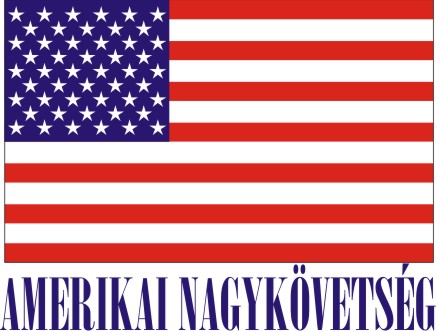 is seeking a highly motivated student for a Local Internship(unpaid internship)in the Regional Security Office in the Fall semester.